Transit near CFET Farmer’s Market 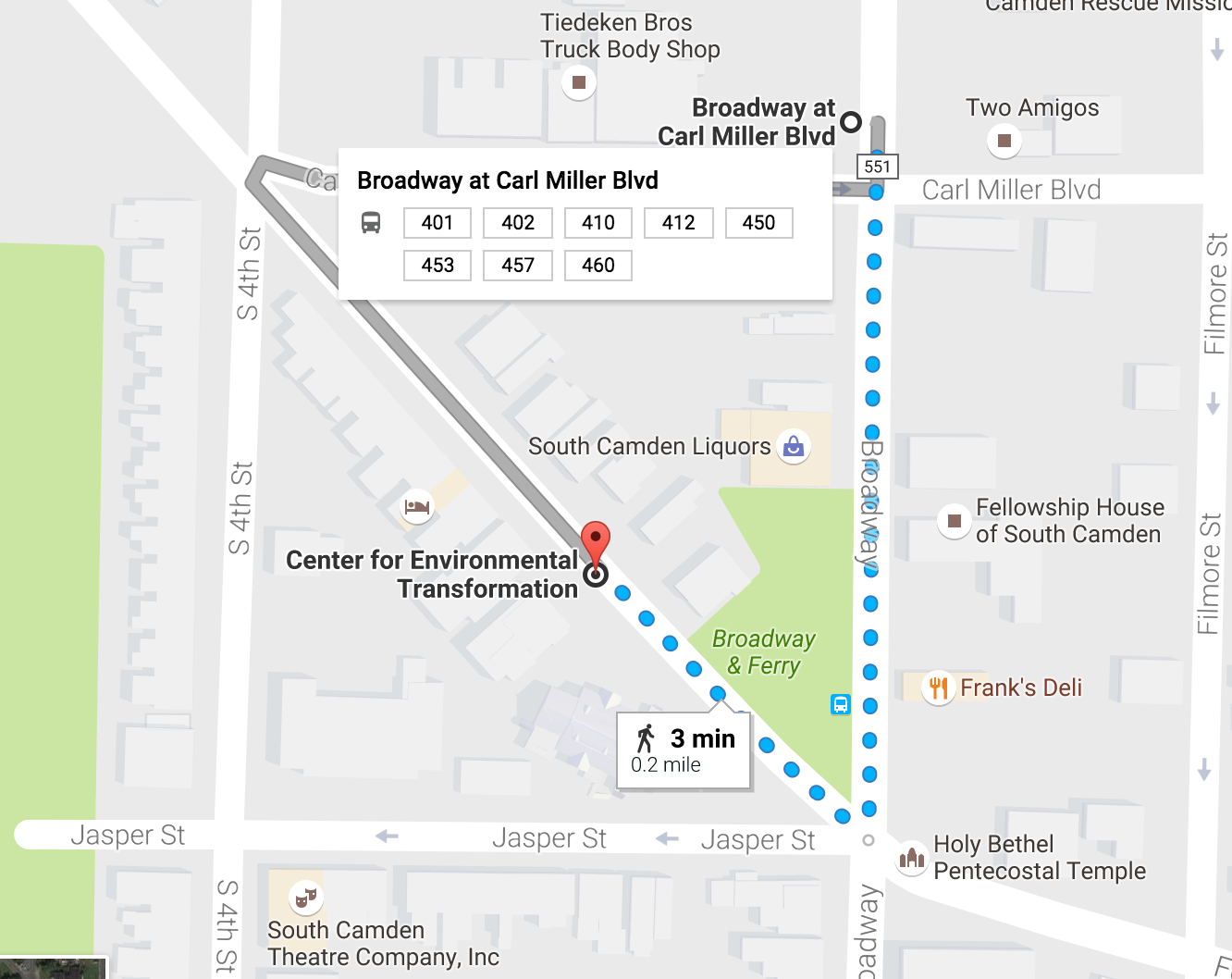 